附件三： 校外用户网上缴费流程图1、登录网址:    http://pay.nju.edu.cn 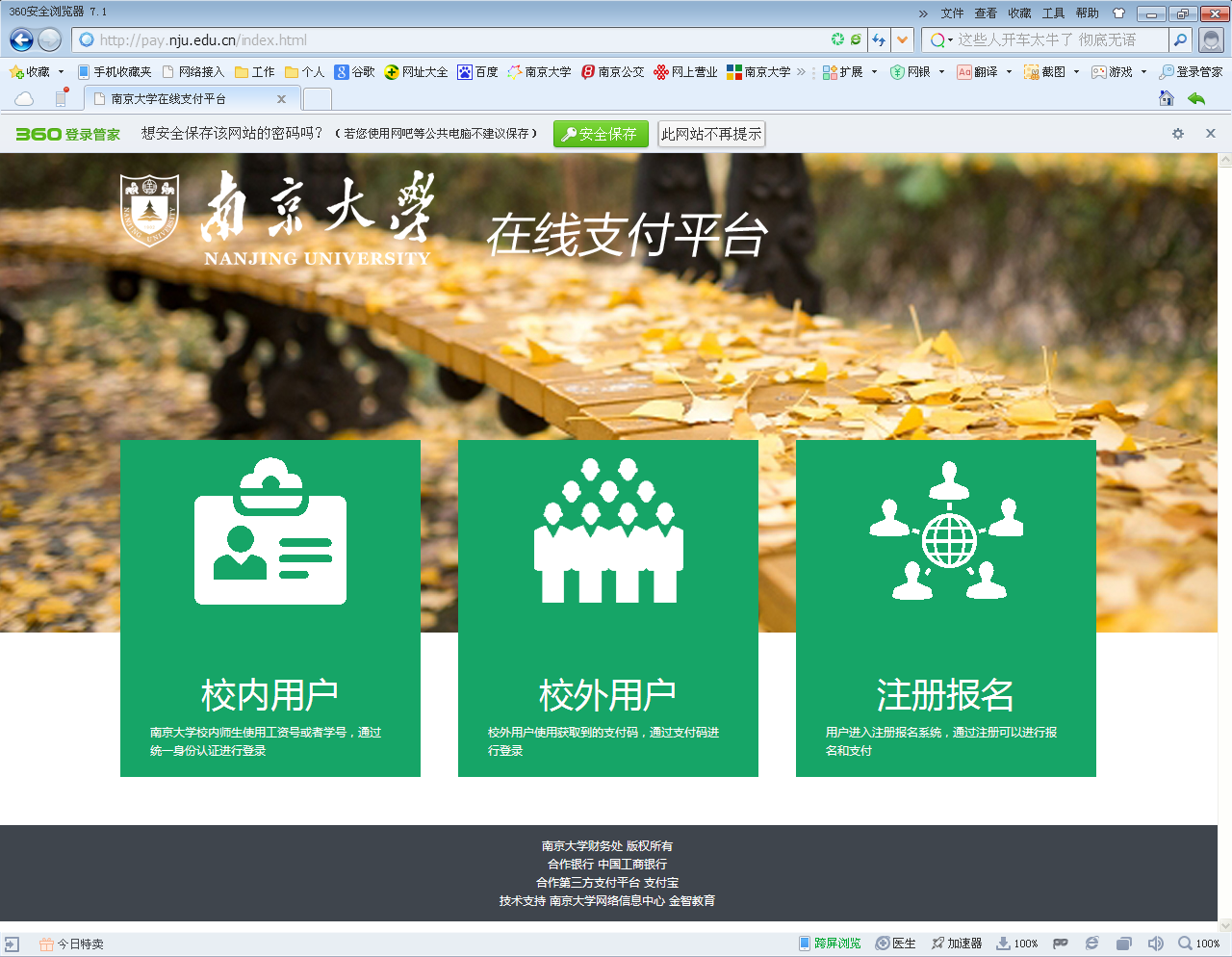 2、点中间“校外用户”。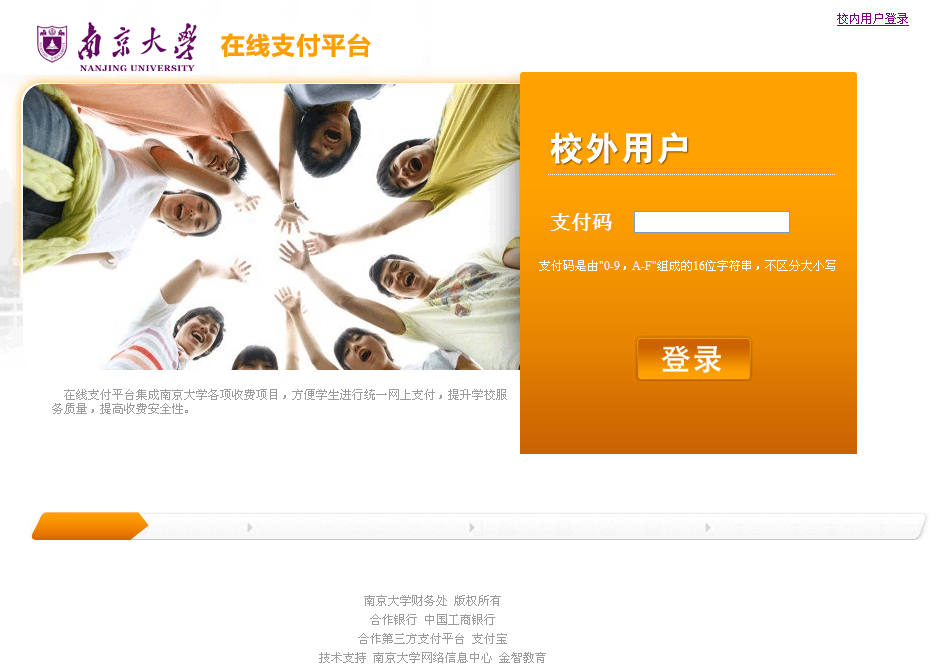 3、输入自己的16位包含字母和数字的支付码（密码）登录后，即可通过任一家银行网银支付，支付码（密码）见附件。 项目名称人员编号人员姓名收费金额密码复试费102847211501446陈学智¥80.006826DB164C536AAC复试费102847211501447丁思凡¥80.0035311A6240B20D5B复试费102847211501449梁勇¥80.00740ACEF2D03CB2B1复试费102847211501451王晶¥80.00546890EB29EE2E4F复试费102847211501454姚升¥80.00041D50F11A83C2E5复试费102847211501456余帆¥80.00632D8F77F875D3C7复试费102847211501457张留荣¥80.009B0FC6B371B90B4C复试费102847211501460周经建¥80.002AF8897715D44673复试费102847211501467钱啸明¥80.00AF0B8EFC9BF6A354复试费102847211501474武靖¥80.00E6EBFAFF8487E57D复试费102847211501481郝可¥80.00241B390ACFF38E56复试费102847211501483刘力锋¥80.009105F1FBFEF2C9D3复试费102847211501484彭轶轩¥80.0051F7BB72EE1AD935复试费102847211501488周敏¥80.004FCCF085CC9BABFA复试费102847211501489周云鹏¥80.00738B2B53FCEBE6BC复试费102847211501490冯帅¥80.00B86D4C9DE8A68548复试费102847211501491金文武¥80.00945C18F2BF40E1BA复试费102847211501492李倩倩¥80.004E862199F68CCB66复试费102847211501494李屹宇¥80.0069AFFD47CA3E3E52复试费102847211501495栗璟¥80.00CFA05EB6949B153C复试费102847211501496刘宏¥80.00753468B861D729A8复试费102847211501498马志良¥80.00FB02878C6990A51F复试费102847211501499王蓓蓓¥80.009096BF9093029AC3复试费102847211501502王温¥80.00C3FE0D5FB5AE2C9F复试费102847211501503王泽军¥80.00B59409D5DCE1B865复试费102847211501504张家赓¥80.00185BD195C81822CF复试费102847211501505郑丹扬¥80.00368D328EB7A0B5A4复试费102847211501523王威涵¥80.001514F43A87A6CA55复试费102847211501558何泽宇¥80.0046460055C023E5B5复试费102847211501559居易白¥80.000BA3C52DDA3895E4复试费102847211501562夏邑芳¥80.00DD1A999CCD7BBA27复试费102847211501563张浩¥80.000A63EB6C53E541C9复试费102847211501570陈珂¥80.00301114546BAA667A复试费102847211501579彭雨彤¥80.00A91D94A4C8AECA8B复试费102847211501585章雪¥80.001F14E22070C61920复试费102847211505249马富贵¥80.000BCC6AC3A7C432EF复试费102847211505343张燕如¥80.0047BE68A12019F942复试费102847211505415孙钦善¥80.00BF69769C3C3A6326复试费102847211505437李壮壮¥80.00FF33287367BC40A6复试费102847211505438王德军¥80.0029E33670D688C8A4复试费102847211505521黄苗苗¥80.0060F8031677712A81复试费102847211505568任星宇¥80.005C8B4417C94FA858复试费102847211506066王杰¥80.00FEDF3777134D5466复试费102847211506067洪思聪¥80.0031BA8BDEDAAE1C7B复试费102847211506111陈子豪¥80.009D15501E0442BC46复试费102847211506197周卓凡¥80.0084B82DECAFFD7666复试费102847211506326张雨生¥80.00CF12CD0D3868D846复试费102847211506533安健¥80.004B0FD2A7762D348C复试费102847211506534吴茜茜¥80.008FD43CADD5ABF836复试费102847211506535闫婷婷¥80.00061A63577763DF2A复试费102847211506536赵斐¥80.004741CD6E37A81CB5复试费102847211506537刘丹丹¥80.00434D336C330E8B51复试费102847211506716刘城¥80.00A5219C4BFA16DD21复试费102847211506755张芷毓¥80.005DB4979CF2D4B41C复试费102847211506931盛文杰¥80.002116D3C92A063A0B复试费102847211507083刘敬文¥80.00F22B2305BF0F9735复试费102847211507293翁天一¥80.00704DF4A3D888C6B4复试费102847211507548顾梦影¥80.00015998B39CAEB1D5复试费102847211508013刁敏敏¥80.00C4021FE1A3DA2262复试费102847211508015李亭杉¥80.001795253144519DCC复试费102847211508600戈好雨¥80.0076F32481B7393BF2复试费102847211508601潘万腾¥80.0094721216DD82F51D复试费102847211508949顾茂青¥80.00F4BD9DF26D5BEC9D复试费102847211508950沈杰¥80.00A341B287F69D895D复试费102847211508951王黎明¥80.00073408EF93A2A6DB复试费102847211509153王敏捷¥80.0017956A35FEECA24A复试费102847211509319王可¥80.0083B122B2E765A954复试费102847211509769王琅¥80.00650C3A04E9607B70复试费102847211509770王梦麟¥80.00E8D982F300061A72复试费102847211509772张杰¥80.003C84C7C5998D475A复试费102847211509773季夏冰¥80.00CAC21EF8F82D6D40复试费102847211510207朱冰清¥80.005749F83B63F1D646复试费102847211510212姚涛¥80.00CF148C227135DAA3复试费102847211510410李旭¥80.00840C6EC4C9626A34复试费102847211510411潘雷刚¥80.0046D47DBD1D6F69A6复试费102847211510412万敏¥80.0083CE64BB0C1F7F61复试费102847211510570潘孝成¥80.002CFE0E69CD859668复试费102847211511160陆伟伟¥80.00D25526356B61144C复试费102847211511553夏志伟¥80.000381E80C4EFCE142复试费102847211511554徐桥¥80.0034CA8D398E5AC47F复试费102847211511637盛中祥¥80.0011A431A87B49FB44复试费102847211511638张登璨¥80.0086EF12CD01CE55BB复试费102847211511921王轲¥80.00486F3FB1FBDD0E43复试费102847211512118曹李斌¥80.0027AF51151CB10869复试费102847211512238胡晓斌¥80.00F2FF19AC976AB5DB复试费102847211512464董范范¥80.0037054E709E20C8D1复试费102847211512650李梦迪¥80.0023416C8D771E46FA复试费102847211512651孙天宇¥80.004793F34DBFC88332复试费102847211512652郭小奇¥80.0082F37025CD891F77复试费102847211512796郑磊¥80.00B099AEFFAAA66398复试费102847211513360李鹏勇¥80.002A705D1EAE73DB65复试费102847211513361王海芳¥80.0038825B99725ED583复试费102847211513491许明玉¥80.00E5D0B66FE200ADF6复试费102847211513537史文聚¥80.00FDAD03AE3EAE065F复试费102847211513588孙超¥80.00D60A1BEDC6028A5A复试费102847211513655赵晓菲¥80.00AAAB145BEA0EE10F复试费102847211513780李登峰¥80.002FBDDE76C0D8B2BD复试费102847211514027马梦园¥80.00A417D5093F122F4C复试费102847211514236李强¥80.00354FA1410ADF48D7复试费102847211514464卫岂伦¥80.00FB9359D88EADA20B复试费102847211514520曹中造¥80.000BE4A5E6872E51BD复试费102847211514521喻雅洁¥80.002311DB68744B6E21复试费102847211514712甘名喻¥80.00E175AE169F8712EF复试费102847211514831姚成辉¥80.00B867852146E11777复试费102847211515182刘婧宇¥80.00C76B5E450DA91FA3复试费102847211515458林俊安¥80.003DFE9E2869A513EB复试费102847211515459杨茹¥80.00F490F649B130C0BA复试费102847211515783白尧¥80.0089ABA64DB6C287FD复试费102847211515784闵应雄¥80.0018F1D42C34A5C83C复试费102847211515840曾小丫¥80.002F484D16FF3392F1复试费102847211515966袁芬芬¥80.00605BDAA472C7391E复试费102847211516235徐亚文¥80.00D8275AE36A0D80CC复试费102847271505000戴迪¥80.0095F8B7DCEDF1622A